Kioskvakt Ørnefjell 2020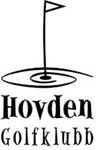 Åpningstider kioskvakt 2020Lørdag 10.00 – 17.00Søndag 10.00 – 17.00DatoNavnMerknader23.05 – 24.0530.05 – 31.05Ånund Nomeland - 06.06 – 07.06Ann og Leif13.06 – 14.06Wenche og Preben Nilsen20.06 – 21.06Hildeborg og Hege27.06 – 28.06Kent og Torleiv04.07 –  05.07Erling og Astrid11.07 - 12.07Grethe J og Bernt18.07 – 19.07Torill og Roar25.07 – 26.07Ingrid H og Antona M01.08 – 02.0808.08 – 09.0815.08 – 16.0822.08 – 23.0829.08 – 30.0805.09 – 06.0912.09 – 13.0919.09 – 20.09 Ånund Haugen - 26.09 – 27.09Lars Erik og Espen